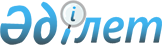 О внесении дополнений в постановление Правительства Республики Казахстан от 20 марта 2009 года № 376
					
			Утративший силу
			
			
		
					Постановление Правительства Республики Казахстан от 30 декабря 2009 года № 2277. Утратило силу постановлением Правительства Республики Казахстан от 9 апреля 2018 года № 177
      Сноска. Утратило силу постановлением Правительства РК от 09.04.2018 № 177 (вводится в действие по истечении десяти календарных дней после дня его первого официального опубликования).
      В соответствии с подпунктом 11) пункта 1 статьи 12 Кодекса Республики Казахстан от 10 декабря 2008 года "О налогах и других обязательных платежах в бюджет" (Налоговый кодекс) Правительство Республики Казахстан ПОСТАНОВЛЯЕТ:
      1. Внести в постановление Правительства Республики Казахстан от 20 марта 2009 года № 376 "Об утверждении перечня международных и государственных организаций, зарубежных неправительственных общественных организаций и фондов, предоставляющих гранты" (САПП Республики Казахстан, 2009 г., № 17, ст. 139) следующие дополнения:
      в заголовке и в пункте 1 после слова "зарубежных" дополнить словами "и казахстанских";
      в перечне международных и государственных организаций, зарубежных неправительственных общественных организаций и фондов, предоставляющих гранты, утвержденном указанным постановлением:
      в заголовке после слова "зарубежных" дополнить словами "и казахстанских";
      в разделе "Зарубежные неправительственные общественные организации и фонды":
      в заголовке после слова "Зарубежные" дополнить словами "и казахстанские";
      дополнить строкой, порядковый номер 163, следующего содержания:
      "163. Общественный фонд "Бота"".
      2. Настоящее постановление вводится в действие со дня подписания и подлежит опубликованию.
					© 2012. РГП на ПХВ «Институт законодательства и правовой информации Республики Казахстан» Министерства юстиции Республики Казахстан
				
Премьер-Министр
Республики Казахстан
К. Масимов